Vlasenko DenysExperience:Position applied for: 2nd EngineerDate of birth: 19.03.1980 (age: 37)Citizenship: UkraineResidence permit in Ukraine: NoCountry of residence: UkraineCity of residence: OdessaPermanent address: OdessaContact Tel. No: +38 (066) 184-06-01 / +38 (066) 382-49-08E-Mail: dvlasenko80@gmail.comSkype: skapeU.S. visa: NoE.U. visa: NoUkrainian biometric international passport: Not specifiedDate available from: 11.09.2017English knowledge: GoodMinimum salary: 6500 $ per month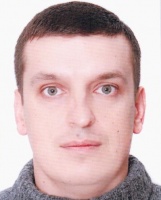 PositionFrom / ToVessel nameVessel typeDWTMEBHPFlagShipownerCrewing2nd Engineer15.12.2015-13.04.2016DijksgrachtMulti-Purpose Vessel18143Wartsila 8L4613410NetherlandsSpliethoffSpliethoff Ukraine2nd Engineer25.09.2015-25.10.2015Offshore discoveryAnchor Handling Tug Supply1039Caterpillar 3516B4750BahamasAOSKaas3rd Engineer12.05.2015-23.07.2015Offshore discoveryAnchor Handling Tug Supply1039Caterpillar 3516B4750BahamasAustralian offshore solutioneKaas3rd Engineer10.12.2014-03.01.2015NorskyRo-Ro11400Wartsila 9L46C18900NetherlandsBoreAtlasprof.3rd Engineer11.10.2014-13.11.2014NorskyRo-Ro11400Wartsila 9L46C18900NetherlandsBoreAtlasprof3rd Engineer11.05.2014-18.07.2014FairloadHeavy Lift Vessel5195MAK 6M323590NetherlandsJumboKaas3rd Engineer22.11.2013-09.02.2014FairliftHeavy Lift Vessel7780MAK 9M453C4480NetherlandsJumboKaas3rd Engineer07.05.2013-01.08.2013Jumbo VvisionHeavy Lift Vessel6993MAN B&W 7S35MC4900NetherlandsJumboKaas3rd Engineer14.12.2012-20.02.2013IRON DESTINYBulk Carrier92067Sulzer/ RLB 9018000LiberiaIRON DESTINY LTDUnivis LTD3rd Engineer29.08.2012-29.09.2012BRAZILBulk Carrier151 688B&W/L80MC16900LiberiaPrime Stone Maritime Ltd./Lemissoler Shipmanagement Ltd3rd Engineer10.02.2012-10.07.2012GOVERNContainer Ship37023Sulzer/ RLB 9024000Marshall islandsPrime Stone Maritime Ltd./Lemissoler Shipmanagement Ltd4th Engineer06.06.2011-09.11.2011GOVERNContainer Ship37023/2500Sulzer/ RLB 9024000Marshall islandsPrime Stone Maritime LtdLemissoler Shipmanagement Ltd4th Engineer13.12.2010-06.02.2011GREETContainer Ship37479/2500Sulzer/ RLB 9024000Marshall islandsPrime Stone Maritime LtdLemissoler Shipmanagement LtdWiper12.08.2010-12.12.2010GREETContainer Ship37479/2500Sulzer/ RLB 9024000Marshall islandsPrime Stone Maritime LtdLemissoler Shipmanagement LtdOiler-Fitter12.05.2005-31.10.2005Worldgroup 1Bulk Carrier24 718Sulzer / RND 689 000KingstownPrime Stone Maritime LtdLemissoler Shipmanagement LtdMotorman 1st class26.04.2004-07.12.2004The JasmineRo-Ro12 711Russian diesel16 000KingstownZenith Cruise